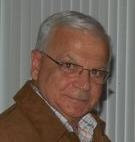 CURL-O-BRUNCHUne autre belle réussite du duo Tanguay-Asselin (13 novembre 2013) – Dans un passé, quand même pas si lointain, on distribuait des «gommettes» aux jeunes du primaire à la suite d’un travail scolaire fort bien réussi. Peut-être le fait-on encore, je n’en sais trop rien.Nous n’en sommes sans doute pas aux «gommettes», dans le cas qui nous concerne. Chose certaine toutefois, le CURL-O-BRUNCH, qui s’est déroulé dimanche dernier (10 novembre), a été un très grand succès. Et à la suite de cette belle réussite, le duo Tanguay-Asselin mérite certainement un grand coup de chapeau. C’est le moins qu’on puisse dire.Ce CURL-O-BRUNCH, organisé au profit du club junior, s’insérait à l’intérieur d’une journée portes-ouvertes. Il a réuni plus de 217 personnes, lesquelles ont non seulement contribué au financement du club junior; elles ont de plus participé aux activités qui ont suivi. À preuve, vingt (20) équipes ont été formées et à cette occasion, les jeunes ont eu la chance d'initier leurs invités au curling.En somme,  les personnes présentes sont venues passer une agréable journée en famille. Plus est, et c’est là un point qu’il ne faut surtout pas négliger, cette journée spéciale a donné au club, et au curling en général, une excellente visibilité.Merci d’abord aux bénévoles qui ont rendu possible cette journée : Mélanie Simard, Danièle Valade et Dany Gauthier, qui forment en quelque sorte le comité de parents pour la saison 2013-2014, sans oublier les deux responsables du club junior, Martin Asselin et Jany Tanguay.Merci également aux entraîneurs : Marie-Lou Cantin, Jean-François Gauthier, Jean-Luc Fortier, Denise Robidoux, Alexandre G.-Ferland, Pascal Girard, Jocelyn Marceau, Élie Lalancette, Martin Asselin et Jany Tanguay.Mentionnons finalement que quarante (40) jeunes font partie cette année du club junior et que de ce nombre, quinze (15) participent au programme para scolaire, en collaboration avec l’école primaire Sacré-Cœur de Jonquière.Pierre Fellice